Протоколзаседания членов жюри по подведению итоговдетско-юношеского Конкурса декоративно-прикладного творчества «Рождественская сказка – 2023»24.01.2023 г.Жюри:Куделина Виктория ЗарлыкановнаЧлен Международного союза педагогов-художников,преподаватель высшей квалификационной категорииСергиево – Посадского Института игрушкиФилиал Федерального Государственного Бюджетного Образовательного учреждения высшего образования «Высшая школа народных искусств (Академия)»Кравец Ирина ВалерьевнаСтарший преподаватель кафедры профессиональных дисциплин Сергиево – Посадского Института игрушкиФилиал Федерального Государственного Бюджетного Образовательного учреждения высшего образования «Высшая школа народных искусств (Академия)»ПОВЕСТКА ДНЯ:Подведение итогов детско-юношеского Конкурса декоративно-прикладного творчества «Рождественская сказка – 2023»в дистанционной (заочной) форме.Детско-юношеский  Конкурс декоративно-прикладного творчества «Рождественская сказка – 2023»в дистанционной (заочной) форме, проходилс 12 декабря 2022 года по 24 января 2023год.С 12 декабря 2022 года  по 16 января 2023 года участники подавали в Оргкомитет заявку на участие и фотографии или сканкопии конкурсных работ. Работа жюри с фотоматериалами -17 января - 21 января 2023года. Подведение итогов конкурса -  24 января 2023 года.Публикация результатов  конкурса  на официальном сайте МБУК ОДЦ «Октябрь» не позднее31 января 2023 года.Рассылка Дипломов - в течение месяца (в связи с большим объёмом заявленных работ) со дня опубликования Протокола конкурса на официальном сайте МБУК ОДЦ «Октябрь».В рамках конкурса в соц.сетях и  на Телеграм-канале МБУК ОДЦ«Октябрь» будет представлен онлайн-вернисаж работ «Рождественская сказка – 2023».ПОСТАНОВИЛИ:1.Утвердить состав победителей в различных номинациях и разных возрастных группах (Лауреаты, Дипломанты).2. Наградить победителей электронными дипломами 1,2,3 степени.3. Наградить участников конкурса Дипломами за « Участие».Список учреждений и коллективов, принявших участие в детско – юношеском Конкурсе декоративно-прикладного творчества «Рождественская сказка – 2023»в дистанционной (заочной) формеВсего в Конкурсе  приняло участие более 88творческих коллективовиз 31 учреждения культуры, образования и иных ведомственных принадлежностей, расположенных на территории Сергиево-Посадского городского округа. На суд жюри было представлено 362 работы.Комментарии жюриРаботы очень разного качества и творческого потенциала, — и по уровню аккуратности и исполнительского мастерства, и по фантазии и воображению.Есть откровенно скопированные с образцов и примеров, взятых в интернете. Но — что радует: есть много среди них и новых, неожиданных по «ходам», по эстетике оформления и по применению современных изобразительных средств и материалов.Оценивать порой было очень нелегко, в связи с этими обстоятельствами.Постаралась применить максимум внимательности и объективно подойти ко всем участникам всех номинаций. Кравец Ирина ВалерьевнаОсновные ошибки конкурсных работ в чрезмерном использовании готовых материалов, ручной труд отходит на второй план. А также активное вмешательство педагогов в детскую работу, применение клише и шаблонных решений не дают выразительности изделию. Встречаются работы и несоответствующие заявленной номинации (Дед Мороз в Символе года в виде колокольчика, например). Есть работы, в которых плохо читается образ (Снеговик в алмазах – без названия совсем не снеговик). Некоторым работам  фон для фотографии подобран неудачно, смотрится из-за этого невыигрышно. Куделина Виктория ЗарлыкановнаПриложение Номинация: «Ёлочная игрушка» 1 младшая группа  5-7 летЗа участие:1.Попова ДаринаМБОУ " СОШ № 21"Руководитель -  Гаврилова Татьяна Васильевна2.Корнеева ЕлизаветаСтудия резьбы по дереву «Богородская игрушка»МБУК «Досуговый центр «Звёздный»Руководитель -  Ильина Ольга Александровна3.Ярославцева ЕкатеринаКружок «Я рисую»Лозовская сельская библиотека МБУК «ЦБ им. В.В. Розанова СПГО»Руководитель - Белякова Татьяна Николаевна4.Васильева  СофияМБОУ  «СОШ  №11»Руководитель - Фролова  Мария  Владимировна5. Бартоломей  НикитаМБОУ  «СОШ  №11»Руководитель - Фролова  Мария  Владимировна6.Горожанинова София1Б классМБОУ «Бужаниновская СОШ»Руководитель -Воеводина Наталья Геннадьевна7. Носачёва Полина1Б классМБОУ «Бужаниновская СОШ»Руководитель -Воеводина Наталья Геннадьевна8.Фомина АлёнаКружок декоративно - прикладного творчества «Умей-ка»МБУК «КДЦ имени В.Н. Сосина» филиал «Самотовинский СДК»Руководитель -Кравченко Наталья Валерьевна9.Михеева ДаринаКружок декоративно - прикладного творчества «Умей-ка»МБУК «КДЦ имени В.Н. Сосина» филиал «Самотовинский СДК»Руководитель -Кравченко Наталья Валерьевна10.Пыльгук ДашаГруппа «Чайка»МБДОУ «Детский сад комбинированного вида № 39»Руководители -Султанбекова Эльвира ХабибулаевнаТолочина Татьяна Викторовна11.Гринёв ТимофейГруппа «Чайка»МБДОУ «Детский сад комбинированного вида № 39»Руководители -Султанбекова Эльвира ХабибулаевнаТолочина Татьяна Викторовна12.Кушнир ВладимирГруппа «Чайка»МБДОУ «Детский сад комбинированного вида № 39»Руководители -Семенчинская Людмила Ниловна13.Фёдорова АннаГруппа «Чайка»МБДОУ «Детский сад комбинированного вида № 39»Руководители - Султанбекова Эльвира ХабибулаевнаТолочина Татьяна Викторовна14.Кузьмичёва АлександраТворческое объединение «Хозяюшка» при храме Вознесения ГосподняМБУДО ЦДТТ «Юность»Руководитель -Еремеичева Елена Олеговна15.Домнина АннаКружок  «Декоративное искусство»МБОУ  «СОШ№19имени Героя Советского Союза М.К.Нехаева»Руководитель -Борисова Светлана Николаевна16.Спиридонова СофьяКружок  «Декоративное искусство»МБОУ  «СОШ№19имени Героя Советского Союза М.К.Нехаева»Руководитель -Борисова Светлана Николаевна17.Каберник СофьяКружок  «Декоративное искусство»МБОУ  «СОШ №19имени Героя Советского Союза М.К.Нехаева»Руководитель -Борисова Светлана Николаевна18.Агаркова АлисаМБУ ДО «ДШИ № 1»Руководитель -Смагина Анна Николаевна19.Егорова АлисаМБУ ДО «ДШИ № 1»Руководитель -  Ястремская Лариса Витальевна20.Николаева АлександраМБУ ДО «ДШИ №1»Руководитель -  Ястремская Лариса Витальевна21.Смирнова КристинаМБУ ДО «ДШИ № 1»Руководитель -Смагина Анна Николаевна22.Караматов ТимурМБОУ «СОШ №8»Руководитель -Спиридонова Светлана Евгеньевна23.Моргунова ИраМБОУ «СОШ №8»Руководитель - Романова Наталия Николаевна24.Москвичева ВераМБОУ «СОШ №8»Руководитель -Гаврина Ольга Сергеевна25.Баруздин КириллМБОУ «СОШ №8»Руководитель -Москвичева Екатерина Владимировна26.Зеленова ВарвараКружок декоративно-прикладного творчества «Лоскуток»МБУК «Дворец культуры им. Ю.А. Гагарина»Филиал«Детский дом творчества  «Родник»Руководитель -Беляева Светлана Владимировна  27. Дашина АринаГруппа №8«Апельсин»МБДОУ «Детский сад комбинированного вида № 76»Руководитель - Коробка Екатерина Николаевна28. Казуров ИльяГруппа №8«Апельсин»МБДОУ «Детский сад комбинированного вида № 76»Руководитель - Евстигнеева Наталья Витальевна29.Дугин ВячеславГруппа №2«Улыбка»МБДОУ «Детский сад комбинированного вида № 76»Руководитель -Шагинова Юлия Евгеньевна30.Абрамова ЮляГруппа №8«Апельсин»МБДОУ «Детский сад комбинированного вида № 76»Руководитель - Коробка Екатерина Николаевна31.Ореховский СавелийГруппа №8«Апельсин»МБДОУ «Детский сад комбинированного вида № 76»Руководитель - Евстигнеева Наталья Витальевна32.Аникеев СергейГруппа №2«Улыбка»МБДОУ «Детский сад комбинированного вида № 76»Руководитель -Трусова Мария Кирилловна33.Максимова ЕваГруппа №2«Улыбка»МБДОУ «Детский сад комбинированного вида № 76»Руководитель -Трусова Мария Кирилловна34. Марочкина ДарьяОбразцовый детский коллектив Творческое объединение «Конфетти»МБУ ДО ДТДМ «Истоки»Руководитель -Федотова Алла Викторовна35. Прилуцкая АнастасияТворческое объединение «Русские узоры»МБУ ДО ДТДМ «Истоки»Руководитель - Водопьянова Виктория Сергеевна36.Свидунович ВарвараТворческое объединение «Русские узоры»МБУ ДО ДТДМ «Истоки»Руководитель - Водопьянова Виктория Сергеевна37.Удачин ЯрославТворческое объединение «Лоскут steil»МБУ ДО ДТДМ «Истоки»Руководитель -Сергеева Любовь Николаевна38.Баранова ВикторияОбразцовый детский коллектив Творческое объединение «Конфетти»МБУ ДО ДТДМ «Истоки»Руководитель -Федотова Алла Викторовна39.Каберник ЗлатаТворческое объединение «Русские узоры»МБУ ДО ДТДМ «Истоки»Руководитель -Водопьянова Виктория Сергеевна40.Булеева ИринаТворческое объединение «Русские узоры»МБУ ДО ДТДМ «Истоки»Руководитель -Водопьянова Виктория Сергеевна41.Ковалёва АлинаКружок лепки «Ладошки»  МБУК ДК«Горизонт»Руководитель - Бухарова Анастасия Вадимовна 42.Толмасова КсенияКружок лепки «Ладошки»  МБУК ДК«Горизонт»Руководитель - Бухарова Анастасия Вадимовна 43.Шаршакова ВарвараКружок лепки «Ладошки»  МБУК ДК«Горизонт»Руководитель - Бухарова Анастасия Вадимовна 44.Белоусова МарияКружок лепки «Ладошки»  МБУК ДК«Горизонт»Руководитель - Бухарова Анастасия Вадимовна 45.Муханов СавелийКружок лепки «Ладошки»  МБУК ДК«Горизонт»Руководитель - Бухарова Анастасия Вадимовна46.Бахилкин СавелийКружок лепки «Ладошки»  МБУК ДК«Горизонт»Руководитель - Бухарова Анастасия Вадимовна 47.Морозова АннаКружок лепки «Ладошки»  МБУК ДК«Горизонт»Руководитель - Бухарова Анастасия Вадимовна 48.Кушнир ТаисияКружок лепки «Ладошки»  МБУК ДК«Горизонт»Руководитель - Бухарова Анастасия Вадимовна 49.Плужникова КираСтарше-подготовительная группаМБДОУ«Детский сад комбинированного вида №20»Руководитель -Морозова Татьяна Александровна50.Сукач ВладСтарше-подготовительная группаМБДОУ«Детский сад комбинированного вида №20»Руководители -Морозова Татьяна АлександровнаКолтышова Татьяна Владимировна51.Ковалёв ДимаСтарше-подготовительная группаМБДОУ«Детский сад комбинированного вида №20»Руководитель -Морозова Татьяна Александровна52.Буров Дима Старше-подготовительная группаМБДОУ«Детский сад комбинированного вида №20»Руководитель -Морозова Татьяна Александровна53. Серикова ПолинаМБОУ «СОШ №8»Руководитель - Кислова Елена Фёдоровна54. Захарова Катя МБОУ «СОШ №8»Руководитель - Егорова Надежда Сергеевна55. Карпов АлександрМладше - средняя группа «Пчёлки» кружок «Умелые ручки»МБДОУ «Детский сад комбинированного вида №20» Подразделение №1Руководитель - Сафронова Марина Геннадьевна56. Ковалёва АлинаКружок ИЗО «Я рисую» МБУК ДК «Горизонт»Руководитель - Махлай Юлия Владимировна57. Благова ВероникаКружок ИЗО «Я рисую» МБУК ДК «Горизонт»Руководитель - Махлай Юлия Владимировна58. Толмасова КсенияКружок ИЗО «Я рисую» МБУК ДК «Горизонт»Руководитель - Махлай Юлия Владимировна59. Кушнир ТаисияКружок ИЗО «Я рисую» МБУК ДК «Горизонт»Руководитель - Махлай Юлия Владимировна60. Рыбина КристинаКружок ИЗО «Я рисую» МБУК ДК «Горизонт»Руководитель - Махлай Юлия Владимировна61. Ратникова АлёнаКружок ИЗО «Я рисую» МБУК ДК «Горизонт»Руководитель - Махлай Юлия Владимировна62. Мишина ЕкатеринаКружок «Детское народное творчество»МБУК «Центр Елизаветы Мамонтовой» Дом культуры село ВасильевскоеРуководитель -Рыськова Татьяна НиколаевнаСпециальный приз жюриВтюрина УльянаКружок лепки «Ладошки»  МБУК ДК«Горизонт»Руководитель - Бухарова Анастасия Вадимовна Дипломанты 3 степени Номинация: «Ёлочная игрушка»   1 младшая группа  5-7 летКулиев АндрейОбразцовый детский коллектив Творческое объединение «Конфетти»МБУ ДО ДТДМ «Истоки»Руководитель -Федотова Алла ВикторовнаГрувер АнастасияОбразцовый детский коллектив Творческое объединение «Конфетти»МБУ ДО ДТДМ «Истоки»Руководитель -Федотова Алла ВикторовнаДипломанты 2 степени Номинация: «Ёлочная игрушка»  1 младшая группа  5-7 летШаклеина ДарьяМБУ ДО «ДШИ № 1»Руководитель -  Ястремская Лариса ВитальевнаДипломанты 1 степени Номинация: «Ёлочная игрушка»  1 младшая группа  5-7 летМакаров ТихонКружок керамики «Радость»Филиал МБУК «Дворец культуры им. Ю.А. Гагарина»«Детский дом творчества  «Родник»Руководитель -Ветлина Ольга ФёдоровнаЛауреаты 3 степени Номинация: «Ёлочная игрушка»   1 младшая группа  5-7 летКнязева ТатьянаГруппа №2 «Улыбка»МБДОУ «Детский сад комбинированного вида № 76»Руководитель -Шагинова Юлия ЕвгеньевнаШпехт ПелагияОбразцовый детский коллектив Творческое объединение «Конфетти»МБУ ДО ДТДМ «Истоки»Руководитель -Федотова Алла ВикторовнаЛауреаты 2 степени Номинация: «Ёлочная игрушка»   1 младшая группа  5-7 летМашков АлексейКружок керамики «Радость»МБУК «Дворец культуры им. Ю.А. Гагарина»Филиал «Детский дом творчества  «Родник»Руководитель -Ветлина Ольга ФёдоровнаЛипанова ЕкатеринаМБОУ  «СОШ №19имени Героя Советского Союза М.К.Нехаева»Руководитель -Борисова Светлана НиколаевнаМалыгина АнастасияМБОУ «Средняя общеобразовательная школа №8»Руководитель -Танцюра Татьяна ДмитриевнаСальникова АннаОбразцовый детский коллектив Творческое объединение «Конфетти»МБУ ДО ДТДМ «Истоки»Руководитель -Федотова Алла ВикторовнаЛауреаты 1 степени Номинация: «Ёлочная игрушка»   1 младшая группа  5-7 летГулевская МарияСтудия резьбы по дереву «Богородская игрушка»МБУК «Досуговый центр «Звёздный»Руководитель -  ИльинаОльга АлександровнаНоминация: «Ёлочная игрушка» 2 младшая группа  8 -10 летЗа участие:1.Каблов Никита 3 Б классМБОУ «ООШ № 7, осуществляющая деятельность по АООП»Руководитель - Леонова Светлана Валентиновна2. Кислов Илья 3 Б классМБОУ «ООШ № 7, осуществляющая деятельность по АООП»Руководитель - Леонова Светлана Валентиновна3.Герасимов Максим МБОУ " СОШ № 21"Руководитель -  Гаврилова Татьяна Васильевна4.Харитонова Светлана МБОУ «СОШ № 21"Руководитель -  Гаврилова Татьяна Васильевна5.Куликова Анастасия МБОУ "СОШ 21"Руководитель -  Гаврилова Татьяна Васильевна6.Смальцер МиланаСтудия «Фитодизайн» МБУ ДО ДШИ «Гармония»Руководитель -  Голоядова Марина Анатольевна7.Маслов НикитаСтудия резьбы по дереву «Богородская игрушка»МБУК «Досуговый центр «Звёздный»Руководитель –ИльинаОльга Александровна8.Магомедов АлиханСтудия резьбы по дереву «Богородская игрушка»МБУК «Досуговый центр «Звёздный»Руководитель –ИльинаОльга Александровна9.Петрушин ВладимирСтудия резьбы по дереву «Богородская игрушка»МБУК «Досуговый центр «Звёздный»Руководитель –ИльинаОльга Александровна10.ОганнисянАнушик 3«В» класс  Кружок «Умелые ручки» МБОУ «КСОШ №1»Руководитель – Порфирьева Валерия Валентиновна11.Львова МарияКружок «Умелые ручки» МБОУ «КСОШ №1»Руководитель – Порфирьева Валерия Валентиновна12.Попова КираКружок «Умелые ручки» МБОУ «КСОШ №1»Руководитель – Порфирьева Валерия Валентиновна13.Киреев КириллМБОУ «Воздвиженская ООШ»Руководитель –Киреева Светлана Николаевна14. Краснослободцев ВладиславМБОУ «Воздвиженская ООШ»Руководитель – Киреева Светлана Николаевна15. Власова  Ульяна МБОУ  «СОШ  №11»Руководитель - Субботина Наталья Ивановна16.Емануилова  ВикторияМБОУ  «СОШ  №11»Руководитель - Смирнова Людмила Юрьевна17. Зайцев ЮрийМБОУ  «СОШ  №11»Руководитель - Смирнова Людмила Юрьевна18. Мачина  Ульяна МБОУ  «СОШ  №11»Руководитель - Субботина Наталья Ивановна19. Михеев ИльяМБОУ  «СОШ  №11»Руководитель - Смирнова Людмила Юрьевна20. Пучков Артём МБОУ  «СОШ  №11»Руководитель - Кудашова Елена Николаевна21. Снигирёв  Ярослав МБОУ  «СОШ  №11»Руководитель - Субботина Наталья Ивановна22. Фомина АнастасияМБОУ  «СОШ  №11»Руководитель - Субботина Наталья Ивановна23. Фомина  Мария МБОУ  «СОШ  №11»Руководитель - Кудашова Елена Николаевна24. Резчиков  Илья МБОУ  «СОШ  №11»Руководитель - Кудашова Елена Николаевна25. Фролов  АнатолийМБОУ  «СОШ  №11»Руководитель - Фролова  Мария  Владимировна26. Гусева Мария 2 Б классМБОУ «Бужаниновская СОШ»Руководитель - Усикова Светлана Ивановна27. Ермолаев Алексей 2 Б классМБОУ «Бужаниновская СОШ»Руководитель - Усикова Светлана Ивановна28. Мелько Дарья2 Б классМБОУ «Бужаниновская СОШ»Руководитель -Усикова Светлана Ивановна29.Остапенко Даниил2 Б классМБОУ «Бужаниновская СОШ»Руководитель -Усикова Светлана Ивановна30.Зельков Тимофей 2 Б классМБОУ «Бужаниновская СОШ»Руководитель -Усикова Светлана Ивановна31.Поляков Александр 2 Б классМБОУ «Бужаниновская СОШ»Руководитель -Усикова Светлана Ивановна32.Пономарёва Людмила 2 Б классМБОУ «Бужаниновская СОШ»Руководитель -Усикова Светлана Ивановна33.Ермолаев Алексей 2 Б классМБОУ «Бужаниновская СОШ»Руководитель -Усикова Светлана Ивановна34.Бачурин Артемий 3Б классМБОУ «Бужаниновская СОШ»Руководитель -Рябова Елена Владимировна35.Бачурин Ярослав 3Б классМБОУ «Бужаниновская СОШ»Руководитель -Рябова Елена Владимировна36.Бионышева Виктория 3Б классМБОУ «Бужаниновская СОШ»Руководитель -Рябова Елена Владимировна37.Сердюк Глеб 3Б классМБОУ «Бужаниновская СОШ»Руководитель -Рябова Елена Владимировна38.Овсянникова Елена 2 классМБОУ «Воздвиженская ООШ»Руководитель -Кручина Оксана Евгеньевна39.Апарина Анастасия 4 Б классМБОУ «Бужаниновская СОШ»Руководитель -Шарко Тамара Анатольевна40.Воякин Дмитрий (авторская работа)Руководитель -Воякина Алла Алексеевна41.КидовскаяИустинаТворческое объединение «Хозяюшка»» при храме Вознесения ГосподняМБУДО ЦДТТ «Юность»Руководитель -Еремеичева Елена Олеговна42.Вагапова Милена МБОУ «СОШ№18 с УИОП»Руководитель -Билевич Н.И.43.Лабутина София МБОУ «СОШ№18 с УИОП»Руководитель -Билевич Н.И.44.Лебедева Елизавета МБОУ «СОШ№18 с УИОП»Руководитель -Степаненко Ю.В.45.Липунов МихаилМБОУ «СОШ№18 с УИОП»Руководитель -Куриленко А.И.46.Львов Захар МБОУ «СОШ№18 с УИОП»Руководитель -Куриленко А.И.47.Рюмина КсенияМБОУ «СОШ№18 с УИОП»Руководитель -Билевич Н.И.48. Светличная Ксения МБОУ «СОШ№18 с УИОП»Руководитель -Куриленко А.И.49.Ярославцев МаксимМБОУ «СОШ№18 с УИОП»Руководитель -Куриленко А.И.50.Богданович ТаисияКружок керамики «Радость»МБУК «Дворец культуры им. Ю.А. Гагарина»Филиал «Детский дом творчества  «Родник»Руководитель -Ветлина Ольга Фёдоровна51.Терехин Никита МБУ ДО «ДШИ № 1»Руководитель -Смагина Анна Николаевна52.Фёдорова СофияИЗО-студия «АртЛандия»  МБУК ДК«Горизонт»Руководитель -Просвирякова Ольга Владимировна53.Синопальникова ВикторияКружок декоративно-прикладного творчества «Лоскуток»МБУК «Дворец культуры им. Ю.А. Гагарина»Филиал «Детский дом творчества  «Родник»Руководитель -Беляева Светлана Владимировна  54.Иванов АндрейТворческое объединение «Русские узоры»МБУ ДО ДТДМ «Истоки»Руководитель -Водопьянова Виктория Сергеевна55.Пронина ОльгаТворческое объединение «Русские узоры»МБУ ДО ДТДМ «Истоки»Руководитель -Водопьянова Виктория Сергеевна56.Мельник СофияТворческое объединение «Фантазёры» МБУ ДО ДТДМ «Истоки»Руководитель -Братчик Татьяна Фёдоровна57.Жирнова ИринаОбразцовый детский коллективТворческое объединение «Конфетти» МБУ ДО ДТДМ «Истоки»Руководитель -Федотова Алла Викторовна58.Удачин ЕвгенийТворческое объединение «Лоскут steil» МБУ ДО ДТДМ «Истоки»Руководитель -Сергеева Любовь Николаевна59.Костина ЕленаТворческое объединение «Лоскут steil» МБУ ДО ДТДМ «Истоки»Руководитель -Сергеева Любовь Николаевна60.Кандигелян ДианаТворческое объединение «Лоскут steil» МБУ ДО ДТДМ «Истоки»Руководитель -Сергеева Любовь Николаевна61.Зинченко ДарьяТворческое объединение «Лоскут steil» МБУ ДО ДТДМ «Истоки»Руководитель -Сергеева Любовь Николаевна62.Иванова КсенияТворческое объединение «Русские узоры»МБУ ДО ДТДМ «Истоки»Руководитель -Водопьянова Виктория Сергеевна63.Заманова ВасилисаТворческое объединение «Русские узоры»МБУ ДО ДТДМ «Истоки»Руководитель -Водопьянова Виктория Сергеевна64.Рзянкина ВикторияТворческое объединение «Мягкая сказка» МБУ ДО ДТДМ «Истоки»Руководитель -Назарова Татьяна Николаевна65.Никитина ВалерияТворческое объединение «Мягкая сказка» МБУ ДО ДТДМ «Истоки»Руководитель -Назарова Татьяна Николаевна66.Климова ОльгаТворческое объединение «Мягкая сказка» МБУ ДО ДТДМ «Истоки»Руководитель -Назарова Татьяна Николаевна67.Старчиков  ЗахарСтудия  «Скульптурная лепка»МБУ ДО ДТДМ «Истоки»Руководитель -Котенко Татьяна Сергеевна68.Фёдорова МайяСтудия  «Клуб-ОК»МБУ ДО ДТДМ «Истоки»Руководитель -Михеева Татьяна Васильевна69.Михеева КристинаСтудия  «Клуб-ОК»МБУ ДО ДТДМ «Истоки»Руководитель -Михеева Татьяна Васильевна70.Белозерова ДарьяТворческое объединение «Мир кукол»МБУ ДО ДТДМ «Истоки»Руководитель -Свердлова Елизавета Максимовна71.Ермакова ЕлизаветаКружок лепки «Ладошки»  МБУК ДК«Горизонт»Руководитель -Бухарова Анастасия Вадимовна72.Филяев МихаилСтудия лепки «Чудо-юдо Рыба-кит»  МБУК ДК«Горизонт»Руководитель -Бухарова Анастасия Вадимовна73.Навасардян МаксимСтудия лепки «Чудо-юдо Рыба-кит»  МБУК ДК«Горизонт»Руководитель -Бухарова Анастасия Вадимовна74.Саванкова ВарвараСтудия лепки «Чудо-юдо Рыба-кит»  МБУК ДК«Горизонт»Руководитель -Бухарова Анастасия Вадимовна75.Голодяева АлёнаСтудия лепки «Чудо-юдо Рыба-кит»  МБУК ДК«Горизонт»Руководитель -Бухарова Анастасия Вадимовна76.Евстигнеева ИринаСтудия лепки «Чудо-юдо Рыба-кит»  МБУК ДК«Горизонт»Руководитель - Бухарова Анастасия Вадимовна77.Ларин Василий 2 классМБОУ «ООШ № 7, осуществляющая деятельность по АООП»Руководитель -Доронина Марина Юрьевна78.Логода Ева 2 классМБОУ «ООШ № 7, осуществляющая деятельность по АООП»Руководитель -Доронина Марина Юрьевна79.Макарова Анастасия2 классМБОУ «ООШ № 7, осуществляющая деятельность по АООП»Руководитель -Доронина Марина Юрьевна80.Степанов Николай 2 классМБОУ «ООШ № 7, осуществляющая деятельность по АООП»Руководитель - Доронина Марина Юрьевна81.Гаджиева Марьям 1 классМБОУ «ООШ № 7, осуществляющая деятельность по АООП»Руководитель -Блинова Елена Николаевна82.Калугин Андрей 3 Б классМБОУ «ООШ № 7, осуществляющая деятельность по АООП»Руководитель -Леонова Светлана Валентиновна83.Азарова Анастасия   Кружок «Детское народное творчество»МБУК «Центр Елизаветы Мамонтовой» Дом культуры с.ВасильевскоеРуководитель -Рыськова Татьяна НиколаевнаДипломанты 2 степени Номинация: «Ёлочная игрушка»  2 младшая группа  8 -10 летГалкина СофияСтудия резьбы по дереву «Богородская игрушка»МБУК «Досуговый центр «Звёздный»Руководитель –ИльинаОльга АлександровнаЕрмакова ЕлизаветаКружок лепки «Ладошки»  МБУК ДК«Горизонт»Руководитель –Бухарова Анастасия ВадимовнаТарадай АннаОбразцовый детский коллектив Творческое объединение «Конфетти» МБУ ДО ДТДМ «Истоки»Руководитель -Федотова Алла ВикторовнаКрючкова ВасилисаСтудия  «Клуб-ОК»МБУ ДО ДТДМ «Истоки»Руководитель -Михеева Татьяна ВасильевнаЛауреаты 2 степени Номинация: «Ёлочная игрушка»   2 младшая группа  8 -10 летУдовыдченко ЕлизаветаМБОУ «СОШ№18 с УИОП»Руководитель - Степаненко Ю.В.Шагинова Алиса3 «А» класс МБОУ «СОШ №14»Руководитель – Аббакумовская Алина РомановнаПарамонов ЯрославСтудия  «Скульптурная лепка» МБУ ДО ДТДМ «Истоки»Руководитель - Котенко Татьяна СергеевнаЛауреаты 1 степени Номинация: «Ёлочная игрушка»   2 младшая группа  8 -10 летВасильев АлексейМБОУ «Воздвиженская ООШ»Руководитель -Кручина Оксана ЕвгеньевнаНоминация: «Ёлочная игрушка» средняя группа  11 -14 летЗа участие:1.Лактионова Анна7 классМБОУ «ООШ № 7, осуществляющая деятельность по АООП»Руководитель -Шилекето Татьяна Владимировна2.Рождественская Виктория 5 классМБОУ «ООШ № 7, осуществляющая деятельность по АООП»Руководитель - Гончарова Нина Сергеевна3.Самойлычев Дмитрий МБОУ "СОШ № 21"Руководитель -  Гаврилова Татьяна Васильевна4.Алексашина Мария МБОУ "СОШ № 21"Руководитель -  Гаврилова Татьяна Васильевна5.Бланарь Вера МБОУ "СОШ № 21"Руководитель -  Гаврилова Татьяна Васильевна6.Гарускова Мира МБОУ "СОШ № 21"Руководитель -  Гаврилова Татьяна Васильевна7.Комарова Дарья МБОУ "СОШ № 21"Руководитель -  Гаврилова Татьяна Васильевна8.Ткаченко Артем МБОУ"СОШ № 21"Руководитель -  Гаврилова Татьяна Васильевна9.Солманова Валерия МБОУ "СОШ № 21"Руководитель -  Гаврилова Татьяна Васильевна10.Шашкин ПавелМБОУ "СОШ № 21"Руководитель -  Попова Светлана Сергеевна11.Минаичев Кирилл МБОУ "СОШ № 21"Руководитель -  Попова Светлана Сергеевна12.Пахоменков Илья МБОУ "СОШ № 21"Руководитель -  Попова Светлана Сергеевна13.Ротанов Арсений МБОУ "СОШ № 21"Руководитель -  Попова Светлана Сергеевна14.Логинов Богдан МБОУ "СОШ № 21"Руководитель -  Попова Светлана Сергеевна15.Рыбякова АнастасияСтудия резьбы по дереву «Богородская игрушка»МБУК «Досуговый центр «Звёздный»Руководитель –ИльинаОльга Александровна16.Тиско СветланаТворческое объединение «Хозяюшка»при храме Вознесения ГосподняМБУДО ЦДТТ «Юность»Руководитель –Еремеичева Елена Олеговна17.Кидовский ТимофейТворческое объединение «Хозяюшка» при храме Вознесения ГосподняМБУДО ЦДТТ «Юность»Руководитель – Еремеичева Елена Олеговна18.Арютина Кристина 5 Б классМБОУ «Бужаниновская СОШ»Руководитель –Захарова Елена Александровна19.Пальвинская АннаКружок «Мастерица»МБУДО ЦДТТ «Юность»Руководитель –Афанасьева Татьяна Митрофановна20.Иванова ВасилисаСтудия  «Клуб-ОК»МБУ ДО ДТДМ «Истоки»Руководитель –Михеева Татьяна Васильевна21.Мирошникова АннаСтудия  «Клуб-ОК»МБУ ДО ДТДМ «Истоки»Руководитель –Михеева Татьяна Васильевна22.Могутина Диана  Кружок прикладного творчества "Рукодельница"МБУК "Федорцовский СДК" филиал МБУК «Торгашинский  СДК»Руководитель –Кузнецова Ольга Николаевна23.Регнер Ирма 5 классМБОУ «ООШ № 7, осуществляющая деятельность по АООП»Руководитель –Гончарова Нина Сергеевна24.Маранина Валерия 6а классМБОУ «ООШ № 7, осуществляющая деятельность по АООП»Руководитель –Акашева Елена Александровна25.Антипов Егор Кружок «Детское народное творчество»МБУК «Центр Елизаветы Мамонтовой» Дом культуры село ВасильевскоеРуководитель –Рыськова Татьяна НиколаевнаДипломанты 3 степени Номинация: «Ёлочная игрушка»средняя группа  11 -14 летКороткова ПолинаРуководитель –Воякина Алла АлексеевнаКуров МаксимНачальное техническое моделированиеМБУДО ЦДТТ «Юность»Руководитель –Соловьёва Наталья БорисовнаКорешкова Александра6б классМБОУ «ООШ № 7, осуществляющая деятельность по АООП»Руководитель –Малахова Наталья АнатольевнаДипломанты 2 степени Номинация: «Ёлочная игрушка»  средняя группа  11 -14 летХиминец КаринаТворческое объединение «Хозяюшка»при храме Вознесения ГосподняМБУДО ЦДТТ «Юность»Руководитель –Еремеичева Елена ОлеговнаПальвинская АннаСтудия лепки «Чудо-юдо Рыба-кит»  МБУК ДК«Горизонт»Руководитель –Бухарова Анастасия ВадимовнаДипломанты 1 степени Номинация: «Ёлочная игрушка»  средняя группа  11 -14 летГромова ВероникаСтудия резьбы по дереву «Богородская игрушка»МБУК «Досуговый центр «Звёздный»Руководитель –ИльинаОльга АлександровнаЛауреаты 3 степени «Ёлочная игрушка»  средняя группа  11 -14 летКулиева ИринаОбразцовый детский коллективТворческое объединение «Конфетти» МБУ ДО ДТДМ «Истоки»Руководитель –Федотова Алла ВикторовнаЛауреаты 2степенени «Ёлочная игрушка»  средняя группа  11 -14 летКарпова АнастасияИЗО-студия «АртЛандия»  МБУК ДК«Горизонт» Руководитель –Просвирякова Ольга ВладимировнаЛауреаты 1 степени «Ёлочная игрушка»  средняя группа  11 -14 летСерёгин АлексейИЗО-студия «АртЛандия»  МБУК ДК«Горизонт» Руководитель –Просвирякова Ольга ВладимировнаНоминация: «Ёлочная игрушка» старшая группа  15 -18 летЗа участие:1.Буланова ВикторияМБОУ " СОШ № 21"Руководитель -  Гаврилова Татьяна Васильевна2.Масунова АльбинаМБОУ " СОШ № 21"Руководитель -  Гаврилова Татьяна ВасильевнаЛауреаты 3 степениНоминация «Ёлочная игрушка»  старшая группа  15 -18 летКопаницина МаргаритаСтудия резьбы по дереву «Богородская игрушка»МБУК «Досуговый центр «Звёздный»Руководитель -  ИльинаОльга АлександровнаШальнов ЕгорТворческое объединение «Хозяюшка»МБУДО ЦДТТ «Юность»Руководитель -  Еремеичева Елена ОлеговнаЛауреаты 2 степениНоминация «Ёлочная игрушка»  старшая группа  15 -18 летХохлов Павел, Васильев Артем9 классМБОУ «ООШ № 7, осуществляющая деятельность по АООП» Руководитель -Князев Вадим ВалентиновичЛауреаты 1 степениНоминация «Ёлочная игрушка»  старшая группа  15 -18 летХарламов Максим6б классМБОУ «ООШ № 7, осуществляющая деятельность по АООП»Руководитель -Малахова Наталья АнатольевнаНоминация: «Символ года» 1 младшая  группа  5 -7 летЗа участие:1.Гулевская МарияСтудия резьбы по дереву «Богородская игрушка»МБУК «Досуговый центр «Звёздный»Руководитель -  Ильина Ольга Александровна2.Худякова ЮлияСтудия резьбы по дереву «Богородская игрушка»МБУК «Досуговый центр «Звёздный»Руководитель -  Ильина Ольга Александровна3.Клятышев МатвейСтудия резьбы по дереву «Богородская игрушка»МБУК «Досуговый центр «Звёздный»Руководитель -  Ильина Ольга Александровна4.Михеева ДаринаКружок декоративно - прикладного творчество «Умей-ка»МБУК «КДЦ имени В.Н. Сосина» филиал «Самотовинский СДК»Руководитель -  Кравченко Наталья Валерьевна5.Пименова МарияКружок «Декоративное искусство»МБОУ  «СОШ№19 имени Героя Советского Союза М.С. Нехаева»Руководитель -  Борисова Светлана Николаевна6.Шильнов КириллКружок «Декоративное искусство»МБОУ  «СОШ№19имени Героя Советского Союза М.С. Нехаева»Руководитель -  Борисова Светлана Николаевна7.Свидунович ВарвараКружок «Декоративное искусство»МБОУ  «СОШ№19имени Героя Советского Союза М.С. Нехаева»Руководитель -  Борисова Светлана Николаевна8.Чусовитин ДмитрийКружок «Декоративное искусство»МБОУ  «СОШ№19имени Героя Советского Союза М.С. Нехаева»Руководитель -  Борисова Светлана Николаевна9.Каравай АнастасияКружок «Декоративное искусство»МБОУ  «СОШ№19имени Героя Советского Союза М.С. Нехаева»Руководитель -  Борисова Светлана Николаевна10.Фишер Даниил МБОУ «СОШ №8»Руководитель -Спиридонова Светлана Евгеньевна11.Быкова МияМБОУ «СОШ №8»Руководитель -Кислова Елена Фёдоровна12.Трегубова УльянаГруппа «Ромашки»МБОУ «СОШ № 25» Дошкольное отделениеРуководитель -Рассыпнова Светлана Владимировна13.Бузаева АнастасияТворческое объединение «Фантазёры»МБУ ДО ДТДМ «Истоки»Руководитель -Братчик Татьяна Федоровна14.Мокрушина ДарьяТворческое объединение «Мир кукол»МБУ ДО ДТДМ «Истоки»Руководитель -Свердлова Елизавета Максимовна15.Есенина ВикаКружок ИЗО «Я рисую»МБУК ДК «Горизонт»Руководитель -Махлай Юлия Владимировна16.Николаева АлисаКружок ИЗО «Я рисую»МБУК ДК «Горизонт»Руководитель -Махлай Юлия ВладимировнаДипломанты 3 степениНоминации«Символ года» 1 младшая  группа  5 -7 летЛеонтьев МихаилКружок лепки «Ладошки» МБУК ДК«Горизонт»Руководитель -Бухарова Анастасия ВадимовнаДипломанты 2 степениНоминации«Символ года» 1 младшая  группа  5 -7 летКаберник ЗлатаКружок «Декоративное искусство» МБОУ  «СОШ №19имени Героя Советского Союза М.С. Нехаева»Руководитель -  Борисова Светлана НиколаевнаДипломанты 1 степениНоминации«Символ года» 1 младшая  группа  5 -7 летГришина МашаКружок ИЗО «Я рисую»МБУК ДК «Горизонт»Руководитель -Махлай Юлия ВладимировнаМихеева КристинаКружок ИЗО «Я рисую» МБУК ДК «Горизонт»Руководитель - Махлай Юлия ВладимировнаЛауреаты 3 степениНоминации«Символ года» 1 младшая  группа  5 -7 летКутузова МеланияОбразцовый детский коллективТворческое объединение «Конфетти»МБУ ДО ДТДМ «Истоки»Руководитель -  Федотова Алла ВикторовнаРакитинец СофияМБОУ «СОШ №8»Руководитель -Китаева Евгения ВладимировнаЛауреаты 2 степениНоминации«Символ года» 1 младшая  группа  5 -7 летУдовыдченко МарияМБОУ «СОШ №8»Руководитель -  Москвичева Екатерина ВладимировнаКандигелян АринаТворческое объединение «Лоскут steil»МБУ ДО ДТДМ «Истоки»Руководитель -Сергеева Любовь НиколаевнаСинчихина ТамараКружок лепки «Ладошки» МБУК ДК«Горизонт»Руководитель -Бухарова Анастасия ВадимовнаЛауреаты 1 степениНоминации«Символ года» 1 младшая  группа  5 -7 летКолесникова ДашаМБОУ “СОШ  №25” Дошкольное отделениеРуководитель -Акуленко Юлия ВасильевнаНоминация: «Символ года» 2 младшая  группа  8 -10 летЗа участие:1.Маслов НикитаСтудия резьбы по дереву «Богородская игрушка»МБУК «Досуговый центр «Звёздный»Руководитель -  Ильина Ольга Александровна2.Новикова Анастасия3«В» классКружок «Умелые ручки»МБОУ «КСОШ №1» Руководитель -Порфирьева Валерия Валентиновна3.Семёнова АннаМБОУ «Воздвиженская ООШ»Руководитель -Журавлева Марина Викторовна4.Дроздов АлександрМБОУ «Воздвиженская ООШ»Руководитель -Журавлева Марина Викторовна5.Дряхлова ЭлинаМБОУ «Воздвиженская ООШ»Руководитель -Киреева Светлана Николаевна6.Краснослободцев ВладиславМБОУ «Воздвиженская ООШ»Руководитель -Киреева Светлана Николаевна7.Маслякова ИларияМБОУ «Воздвиженская ООШ»Руководитель - Киреева Светлана Николаевна8.Пархоменко ДарьяМБОУ «СОШ№18 с УИОП»Руководитель -Воронкова Д.Д.9.Саватеев Артём МБОУ «СОШ№18 с УИОП»Руководитель -Куриленко А.И.10.Коврижных Алиса МБУ ДО «ДШИ № 1»Руководитель -Ястремская Лариса Витальевна11.Белых Елизавета МБУ ДО «ДШИ № 1»Руководитель -Ястремская Лариса Витальевна12.Чистова Алиса МБУ ДО «ДШИ № 1»Руководитель -Смагина Анна Николаевна13.Шагинова Алиса МБУ ДО «ДШИ № 8»Руководитель -Лялина Елена Геннадьевна14.Удачин ЕвгенийТворческое объединение «Лоскут steil»МБУ ДО ДТДМ «Истоки»Руководитель -Сергеева Любовь Николаевна15.Круглова ОльгаТворческое объединение «Лоскут steil»МБУ ДО ДТДМ «Истоки»Руководитель -Сергеева Любовь Николаевна16.Карпеченкова ПолинаСтудия  «Клуб-ОК»МБУ ДО ДТДМ «Истоки»Руководитель -Михеева Татьяна Васильевна17.Хнусян АрсенСтудия  «Клуб-ОК»МБУ ДО ДТДМ «Истоки»Руководитель -Михеева Татьяна Васильевна18.Попов ВладиславСтудия лепки «Чудо-юдо Рыба-кит»  МБУК ДК«Горизонт»Руководитель -Бухарова Анастасия Вадимовна19.Сусеров НикитаСтудия лепки «Чудо-юдо Рыба-кит»  МБУК ДК«Горизонт»Руководитель - Бухарова Анастасия Вадимовна20.РомазинаЯрославияСтудия лепки «Чудо-юдо Рыба-кит»  МБУК ДК«Горизонт»Руководитель - Бухарова Анастасия Вадимовна21.Филяев МихаилСтудия лепки «Чудо-юдо Рыба-кит»  МБУК ДК«Горизонт»Руководитель - Бухарова Анастасия Вадимовна22.Пустовой Михаил2 классМБОУ «ООШ № 7, осуществляющая деятельность по АООП»Руководитель -Доронина Марина Юрьевна23.Егоров Кирилл1 а классМБОУ «ООШ№7, осуществляющая деятельность по АООП»Руководитель -Макарова Лидия ВикторовнаДипломанты 3 степениНоминация: «Символ года» 2 младшая  группа  8 -10 летКутузов МаксимТворческое объединение «Конфетти»МБУ ДО ДТДМ «Истоки»Руководитель -Федотова Алла ВикторовнаДипломанты 2 степениНоминация: «Символ года» 2 младшая  группа  8 -10 летСмальцер МиланаСтудия «Фитодизайн»МБУ ДО ДШИ «Гармония»Руководитель -Голоядова Марина АнатольевнаГромова ЕвдокияМБУ ДО «ДШИ № 1»Руководитель -Ястремская Лариса ВитальевнаДипломанты 1 степениНоминация: «Символ года» 2 младшая  группа  8 -10 летКуликова АнастасияИЗО «Палитра»МБУК «ДК им.Гагарина» Филиал «ЦНХТТ» «Наследие»Руководитель -Заманова Жанна РустамовнаГолубев АрсенийСтудия  «Клуб-ОК» МБУ ДО ДТДМ «Истоки»Руководитель - Михеева Татьяна ВасильевнаЛукпанова МаргаритаСтудия лепки «Чудо-юдо Рыба-кит»  МБУК ДК«Горизонт»Руководитель -Бухарова Анастасия ВадимовнаЛауреаты 3 степениНоминация: «Символ года» 2 младшая  группа  8 -10 летЧирина ТатьянаИЗО-студия «АртЛандия»  МБУК ДК«Горизонт»Руководитель -Просвирякова Ольга ВладимировнаЛауреаты 2 степениНоминация: «Символ года» 2 младшая  группа  8 -10 летКостина ЕленаСтудия  «Клуб-ОК» МБУ ДО ДТДМ «Истоки»Руководитель - Михеева Татьяна ВасильевнаЛауреаты 1 степениНоминация: «Символ года» 2 младшая  группа  8 -10 летГордеева ТаисияИЗО «Палитра»МБУК «ДК им.Гагарина» Филиал «ЦНХТТ» «Наследие»Руководитель -  Заманова Жанна РустамовнаНоминация: «Символ года» средняя  группа  11 -14 летЗа участие:1.Сазонов ЕгорМБОУ " СОШ № 21"Руководитель -  Попова Светлана Сергеевна2.Бланарь Павел  МБОУ " СОШ № 21"Руководитель -  Попова Светлана Сергеевна3.Спирова Анна МБОУ" СОШ № 21"Руководитель -  Гаврилова Татьяна Васильевна4.Тузова Татьяна МБОУ" СОШ № 21"Руководитель -  Гаврилова Татьяна Васильевна5.Гуржий МарияМБОУ " СОШ № 21"Руководитель -  Гаврилова Татьяна Васильевна6.ЦарПолинаМБОУ" СОШ № 21"Руководитель -  Гаврилова Татьяна Васильевна7.Яшникова Вероника5 Б класс МБОУ «Бужаниновская СОШ»Руководитель -Захарова Елена Александровна8.Левандовская ВасилисаТворческое объединение «Мир кукол»МБУ ДО ДТДМ «Истоки»Руководитель -Свердлова Елизавета Максимовна9.Серёгин АндрейСтудия лепки «Чудо-юдо Рыба-кит»МБУК ДК«Горизонт»Руководитель -Бухарова Анастасия Вадимовна10. Киселёва УльянаКружок прикладного творчества "Рукодельница"МБУК "Федорцовский СДК" филиал МБУК «Торгашинский  СДК»Руководитель -Кузнецова Ольга Николаевна11.Курасова Алена6 классМБОУ «ООШ № 7, осуществляющая деятельность по АООП»Руководитель -Мезенцева Светлана Валентиновна12.Кувшинов Тарас5 классМБОУ «ООШ № 7, осуществляющая деятельность по АООП»Руководитель -Гончарова Нина Сергеевна13.Храпчиков Михаил6б класс МБОУ «ООШ № 7, осуществляющая деятельность по АООП»Руководитель -Малахова Наталья Анатольевна14.Серёгин АлексейСтудия лепки «Чудо-юдо Рыба-кит»  МБУК ДК«Горизонт» Руководитель -Бухарова Анастасия ВадимовнаДипломанты 3 степениНоминация: «Символ года» средняя  группа  11 -14 летКовалевская АлесяСтудия лепки «Чудо-юдо Рыба-кит»МБУК ДК«Горизонт»Руководитель -Бухарова Анастасия ВадимовнаДипломанты 2 степениНоминация: «Символ года» средняя  группа  11 -14 летПантелеев ДмитрийМБУ ДО «ДШИ № 1»Руководитель -Смагина Анна НиколаевнаДипломанты 1 степениНоминация: «Символ года» средняя  группа  11 -14 летВячеславова ВикторияИЗО-студия «АртЛандия»  МБУК ДК«Горизонт»Руководитель -Просвирякова Ольга ВладимировнаАфанасьева ЮлияКружок прикладного творчества "Рукодельница"МБУК "Федорцовский СДК" филиал МБУК «Торгашинский  СДК»Руководитель -Кузнецова Ольга НиколаевнаЛауреаты 3 степениНоминация: «Символ года» средняя  группа  11 -14 летГромова ВероникаСтудия резьбы по дереву «Богородская игрушка»МБУК «Досуговый центр «Звёздный»Руководитель -  Ильина Ольга АлександровнаЛауреаты 1 степениНоминация: «Символ года» средняя  группа  11 -14 летТужилина КсенияСтудия «Фитодизайн»МБУ ДО ДШИ «Гармония»Руководитель -Голоядова Марина АнатольевнаВтюрин ИванИЗО-студия «АртЛандия»  МБУК ДК«Горизонт»Руководитель -Просвирякова Ольга ВладимировнаЛауреаты 3 степениНоминация: «Символ года» старшая  группа  15 -18 летМихеева Александра8а классМБОУ «ООШ № 7, осуществляющая деятельность по АООП»Руководитель -Малахова Наталья АнатольевнаЛауреаты 2 степениНоминация: «Символ года» старшая  группа  15 -18 летОстапенко Кирилл9 Б класс МБОУ «Бужаниновская СОШ»Руководитель -Захарова Елена АлександровнаЛауреаты 1 степениНоминация: «Символ года» старшая  группа  15 -18 летБархатов ИльяСтудия «Фитодизайн»МБУ ДО ДШИ «Гармония»Руководитель -  Голоядова Марина АнатольевнаНоминация: «Рождественский ангел» 1 младшая  группа  5 -7 летЗа участие:1.Ковылина ВалерияГруппа «Чайка»МБДОУ «Детский сад комбинированного вида № 39»Руководитель - Семенчинская Людмила Ниловна2.Глухова МарияГруппа «Чайка»МБДОУ «Детский сад комбинированного вида № 39»Руководитель -  Султанбекова Эльвира Хабибулаевна3.Радчинская ЕкатеринаГруппа «Чайка»МБДОУ «Детский сад комбинированного вида № 39»Руководитель -  Султанбекова Эльвира Хабибулаевна4.Гоц АлисаКружок «Декоративное искусство»МБОУ  «СОШ №19 имени Героя Советского Союза М.К.Нехаева»Руководитель - Борисова Светлана Николаевна5.Афонченко Максим МБОУ «СОШ №8»Руководитель -Васильева Анна ВладимировнаЛауреаты 3 степениНоминация: «Рождественский ангел» 1 младшая  группа  5 -7 летПлатонова АннаКружок «Декоративное искусство»МБОУ  «Средняя общеобразовательная школа №19имени Героя Советского Союза М.К.Нехаева»Руководитель - Борисова Светлана НиколаевнаЕгорова АлисаМБУ ДО «ДШИ № 1»Руководитель - Ястремская Лариса ВитальевнаЛауреаты 2 степениНоминация: «Рождественский ангел» 1 младшая  группа  5 -7 летЛикина АринаКружок «Декоративное искусство»МБОУ  «Средняя общеобразовательная школа №19имени Героя Советского Союза М.К.Нехаева»Руководитель - Борисова Светлана НиколаевнаАлексеев МаксимСтарше-подготовительная группаМБДОУ «Детский сад комбинированного вида №20»Руководитель -Морозова Татьяна АлександровнаЛауреаты 1 степениНоминация: «Рождественский ангел» 1 младшая  группа  5 -7 летЕманов Матвей(авторская работа)Руководитель -Еманова Светлана ВладимировнаНоминация: «Рождественский ангел» 2 младшая  группа  8 -10 летЗа участие:1.Черникова Полина МБОУ «Воздвиженская ООШ»Руководитель - Киреева Светлана Николаевна2. Мачина  Марьяна МБОУ  «СОШ  №11»Руководитель - Смирнова  Людмила  Юрьевна3.Дунаев  Дмитрий МБОУ  «СОШ  №11»Руководитель - Смирнова  Людмила  Юрьевна4.Забелина Софья МБОУ «СОШ№18 с УИОП»Руководитель -Степаненко Ю.В.5.Кулемина Алена МБОУ «СОШ№18 с УИОП»Руководитель -Степаненко Ю.В.6.Нарежная Кира МБОУ «СОШ№18 с УИОП»Руководитель -Степаненко Ю.В.7.Фролова КсенияТворческое объединение «Рукодельница»МБУ ДО ДТДМ «Истоки»Руководитель -Александрова Елена Анатольевна8.Евмененко ЕвгенияТворческое объединение «Фантазёры»МБУ ДО ДТДМ «Истоки»Руководитель -Братчик Татьяна Фёдоровна9.Зинченко ДарьяТворческое объединение «Лоскут steil»МБУ ДО ДТДМ «Истоки»Руководитель -Сергеева Любовь Николаевна10.Нужный МиронТворческое объединение «Мир кукол»МБУ ДО ДТДМ «Истоки»Руководитель -Свердлова Елизавета Максимовна11.Гостев Тимофей2 классМБОУ «ООШ № 7, осуществляющая деятельность по АООП» Руководитель -Доронина Марина Юрьевна12.Миронова РаисаКружок «Экомир. Ненужный пластик на нужное дело»МБОУ «ООШ № 7, осуществляющая деятельность по АООП»Руководитель -Мезенцева Светлана ВалентиновнаДипломанты 3 степениНоминация: «Рождественский ангел» 2 младшая  группа  8 -10 летСклярова МарияМБУ ДО «ДШИ № 1»Руководитель -Смагина Анна НиколаевнаДипломанты 2 степениНоминация: «Рождественский ангел» 2 младшая  группа  8 -10 летСтаровойтова ЗлатаХудожественное отделение МБУ ДО «ДШИ №1»Руководитель - Ястремская Лариса ВитальевнаДипломанты 1 степениНоминация: «Рождественский ангел» 2 младшая  группа  8 -10 летГалкина СофияСтудия резьбы по дереву «Богородская игрушка» МБУК «Досуговый центр «Звёздный»Руководитель – Ильина Ольга АлександровнаКорнеева АлёнаХудожественное отделение  МБУ ДО «ДШИ №6»Руководитель - Ястремская Лариса ВитальевнаКалашникова АлександраМБУ ДО «ДШИ № 1»Руководитель - Ястремская Лариса ВитальевнаКрищук МарияМБУ ДО «ДШИ № 1»Руководитель - Ястремская Лариса ВитальевнаЛауреаты 3 степениНоминация: «Рождественский ангел» 2 младшая  группа  8 -10 летЖильцова КсенияХудожественное отделение МБУ ДО «ДШИ №6»Руководитель - Ястремская Лариса ВитальевнаГлинкина ЕкатеринаКружок «Мастерица» МБУДО ЦДТТ «Юность»Руководитель -Афанасьева Татьяна МитрофановнаЛауреаты 2 степениНоминация: «Рождественский ангел» 2 младшая  группа  8 -10 летМаслов НикитаСтудия резьбы по дереву «Богородская игрушка»МБУК «Досуговый центр «Звёздный»Руководитель –ИльинаОльга АлександровнаЛауреаты 1 степениНоминация: «Рождественский ангел» 2 младшая  группа  8 -10 летБайдук ЮлияКружок «Рукодельница»МБУК ДК«Горизонт»   Руководитель –Крючкова Людмила АлексеевнаЕманова Василиса (авторская работа)Руководитель –Еманова Светлана ВладимировнаНоминация: «Рождественский ангел» средняя  группа  11 -14 летЗа участие:1.Широкова Александра МБОУ " СОШ  № 21"Руководитель -  Гаврилова Татьяна Васильевна2.Пахомкина АнастасияМБОУ " СОШ № 21"Руководитель -  Гаврилова Татьяна Васильевна3.Магутина Мария МБОУ " СОШ  № 21"Руководитель -  Гаврилова Татьяна Васильевна4.Давыдова Надежда МБОУ " СОШ № 21"Руководитель -  Гаврилова Татьяна Васильевна5.Томилин Дмитрий МБОУ " СОШ № 21"Руководитель -  Попова Светлана Сергеевна6.Шмелев Артем МБОУ " СОШ № 21"Руководитель -  Попова Светлана Сергеевна7.Пахоменков Илья МБОУ " СОШ № 21"Руководитель -  Попова Светлана Сергеевна8.Сметюх Серафима Художественное отделение  МБУ ДО «ДШИ №6»Руководитель - Ястремская Лариса Витальевна9.Тиско СветланаТворческое объединение «Хозяюшка» при храме Вознесения ГосподняМБУДО ЦДТТ «Юность»Руководитель -Еремеичева Елена Олеговна10.Рязанов ЯрославКружок «Рукодельница» МБУК ДК«Горизонт» Руководитель -Крючкова Людмила Алексеевна11.Химинец КаринаКружок «Рукодельница» МБУК ДК«Горизонт» Руководитель -Крючкова Людмила Алексеевна12. Бизянихина ПолинаОбразцовый детский коллектив Творческое объединение «Конфетти»Руководитель -Федотова Алла Викторовна13.Павлов Димитрий 7 классМБОУ «ООШ № 7, осуществляющая деятельность по АООП»Руководитель -Шилекето Татьяна Владимировна14.Гаврилова ДарьяКружок «Экомир. Ненужный пластик на нужное дело»Руководитель -Мезенцева Светлана ВалентиновнаДипломанты 3 степениНоминация: «Рождественский ангел» средняя  группа  11 -14 летТужилина КсенияСтудия «Фитодизайн»МБУ ДО ДШИ «Гармония»Руководитель -Голоядова Марина АнатольевнаДипломанты 1 степениНоминация: «Рождественский ангел» средняя  группа  11 -14 летКулиева ИринаОбразцовый детский коллектив Творческое объединение «Конфетти»Руководитель -Федотова Алла ВикторовнаЛауреаты 3 степениНоминация: «Рождественский ангел» средняя  группа  11 -14 летГромова Вероника   Студия резьбы по дереву «Богородская игрушка»МБУК «Досуговый центр «Звёздный»Руководитель –ИльинаОльга АлександровнаМарочкина МарияОбразцовый детский коллектив Творческое объединение «Конфетти»Руководитель -Федотова Алла ВикторовнаЕманова Мария(авторская работа)Руководитель -Еманова Светлана ВладимировнаЛауреаты 2 степениНоминация: «Рождественский ангел» средняя  группа  11 -14 летДедова Елизавета 6-в класс МБОУ«Гимназия № 5 им. Героя Советского союза А.И. Алексеева»Руководители–Гурьянова Ирина Олеговна, Логинова Полина СергеевнаЛауреаты 1 степениНоминация: «Рождественский ангел» средняя  группа  11 -14 летСуйсита АлександраИЗО-студия «АртЛандия» МБУК ДК«Горизонт» Руководитель –Просвирякова Ольга ВладимировнаЛауреаты 3 степениНоминация: «Рождественский ангел» старшая  группа  15 -18 летФёдорова Ульяна8а классМБОУ «ООШ № 7, осуществляющая деятельность по АООП» Руководитель –Малахова Наталья АнатольевнаЛауреаты 2 степениНоминация: «Рождественский ангел» старшая  группа  15 -18 летНемцова Александра9в классМБОУ «ООШ № 7, осуществляющая деятельность по АООП»Руководитель –Ротнова Любовь ВладимировнаЛауреаты 1 степениНоминация: «Рождественский ангел» старшая  группа  15 -18 летКопаницина МаргаритаСтудия резьбы по дереву «Богородская игрушка»МБУК «Досуговый центр «Звёздный»Руководитель –ИльинаОльга АлександровнаДипломанты 1 степениНоминация: «Рождественская композиция» 1 младшая  группа  5 -7 летКоллективная работа группы №8МБОУ «Средняя общеобразовательная школа №8»Руководитель –Андреева Галина СергеевнаЛауреаты 3 степениНоминация: «Рождественская композиция» 1 младшая  группа  5 -7 летКоллективная работа группа « Зайчики»МБДОУ « Детский сад комбинированного вида № 39»Руководитель –Семенчинская Людмила НиловнаЛауреаты 2 степениНоминация: «Рождественская композиция» 1 младшая  группа  5 -7 летГруппа «Капитошки»МБДОУ «Детский сад комбинированного вида №39»Руководитель –Смыслова Наталия АлександровнаЛауреаты 1 степениНоминация: «Рождественская композиция» 1 младшая  группа  5 -7 летГруппа «Колокольчики»МБДОУ «Детский сад №6- центр развития ребенка»Руководитель –Баталина Татьяна ФедоровнаНоминация: «Рождественская композиция» 2 младшая  группа 8 - 10 летза участие:Коллективная работа студии «Фитодизайн»МБУ ДО ДШИ «Гармония» Руководитель –Голоядова Марина АнатольевнаДипломанты 2 степениНоминация: «Рождественская композиция» 2 младшая  группа 8 - 10 лет2 классМБОУ «Воздвиженская ООШ»Руководитель –Кручина Оксана ЕвгеньевнаДипломанты 1 степениНоминация: «Рождественская композиция» 2 младшая  группа 8 - 10 летКружок «Рукодельница» МБУК ДК«Горизонт»Руководитель –Крючкова Людмила АлексеевнаКружок декоративно-прикладного творчества «Лоскуток»МБУК «Дворец культуры им. Ю.А. Гагарина»Филиал«Детский дом творчества  «Родник»Руководитель –Беляева Светлана Владимировна Лауреаты 3 степениНоминация: «Рождественская композиция» 2 младшая  группа 8 - 10 летКружок ИЗО и ДПИ «Радуга красок»МБУК «ДК им.Гагарина»  Филиал «ЦНХТТ» «Наследие»Руководитель –Заманова Жанна РустамовнаЛауреаты 2 степениНоминация: «Рождественская композиция» 2 младшая  группа 8 - 10 летОбразцовый коллектив Студия изобразительного творчества« Юный художник»МБУК СДК « Юность»Руководитель –Попова Людмила Александровна  Лауреаты 1 степениНоминация: «Рождественская композиция» 2 младшая  группа 8 - 10 летСтудия резьбы по дереву «Богородская игрушка»Студия резьбы по дереву «Богородская игрушка»МБУК «Досуговый центр «Звёздный»Руководитель –ИльинаОльга АлександровнаЛауреаты 2 степениНоминация: «Рождественская композиция» средняя  группа 11 - 14 летНачальное техническое моделированиеМБУДО ЦДТТ «Юность»Руководитель –Соловьева Наталья БорисовнаЛауреаты 1 степениНоминация: «Рождественская композиция» средняя  группа 11 - 14 летСтудия лепки «Чудо-юдо Рыба-кит»  МБУК ДК«Горизонт»Руководитель –Бухарова Анастасия ВадимовнаЛауреаты 3 степениНоминация: «Рождественская композиция» старшая  группа 15 - 18 летКружок «Кукла из бабушкиного сундучка»МБОУ «ООШ № 7, осуществляющая деятельность по АООП»Руководитель –Князева Надежда Анатольевна№УчреждениеНазвание коллектива, руководитель1.Муниципальное бюджетное учреждение дополнительного образования Детская школа искусств «Гармония»МБУ ДО ДШИ «Гармония»Студия «Фитодизайн»Руководитель:Голоядова Марина Анатольевна2.Муниципальное  бюджетное учреждение культуры«Досуговый центр «Звёздный» МБУК «ДЦ «Звёздный» Студия резьбы по дереву«Богородская игрушка»Руководитель:Ильина Ольга Александровна 3.Муниципальное бюджетное учреждение культуры «Центральная библиотекаим.В. В. Розанова»Лозовская сельская библиотекаМБУК«ЦБ им. В.В. Розанова »Лозовская сельская библиотекаКружок «Я рисую»Руководитель:Белякова Татьяна Николаевна4.Муниципальное бюджетное общеобразовательное учреждение«Краснозаводская средняя общеобразовательная школа №1» МБОУ «КСОШ №1»Кружок «Умелые ручки»Руководитель: Порфирьева Валерия Валентиновна5.Муниципальное бюджетное общеобразовательное учреждение «Воздвиженская общеобразовательная школа»МБОУ«Воздвиженская ООШ»Руководитель: Журавлева Марина ВикторовнаРуководитель: Киреева Светлана НиколаевнаРуководитель: Кручина Оксана Евгеньевна6.Муниципальное бюджетное общеобразовательное учреждение«Средняя общеобразовательная школа №11»МБОУ « СОШ  №11»Руководители:Субботина Наталья ИвановнаСмирнова Людмила ЮрьевнаКудашова Елена НиколаевнаФролова Мария Владимировна7.Муниципальное бюджетное учреждение дополнительного образования «Детская   школа искусств №6  г. Сергиев Посад-6»МБУ ДО «ДШИ №6»Художественное отделение ДШИ №6Руководитель: Ястремская Лариса Витальевна8.Муниципальное бюджетное общеобразовательное учреждение«Бужаниновская средняя общеобразовательная школа»МБОУ «Бужаниновская СОШ»Руководители: Усикова Светлана ИвановнаВоеводина Наталья ГеннадьевнаРябова Елена ВладимировнаШарко Тамара АнатольевнаЗахарова Елена Александровна9.Муниципальное бюджетное дошкольное образовательное учреждение «Детский сад №6- центр развития ребенка»МБДОУ«Детский сад №6- центр развития ребенка»Группа «Колокольчики»Руководитель: Баталина Татьяна ФедоровнаГруппа №1Руководитель:Воякина Алла Алексеевна10.Муниципальное бюджетное учреждение культуры «Культурно – Досуговый Центр имени В.Н. Сосина»МБУК «КДЦ имени В.Н. Сосина» филиал «Самотовинский СДК»Кружок декоративно- прикладного творчество «Умей-ка»Руководитель: Кравченко Наталья Валерьевна11.Муниципальное бюджетное дошкольное образовательное учреждение «Детский сад комбинированного вида №39»    МБДОУ «Детский сад комбинированного вида №39»  Группа «Капитошки»Руководитель:Смыслова Наталия АлександровнаГруппа «Чайка»Руководители:Султанбекова Эльвира ХабибулаевнаТолочина Татьяна ВикторовнаСеменчинская Людмила Ниловна12.Муниципальное бюджетное учреждение дополнительного образования Центр детского (юношеского) творчества «Юность»МБУДО ЦДТТ «Юность»Творческое объединение «Хозяюшка»при храме Вознесения ГосподняРуководитель:Еремеичева Елена ОлеговнаНачальное техническое моделированиеРуководитель:Соловьева Наталья БорисовнаКружок «Мастерица»Руководитель:Афанасьева Татьяна Митрофановна13.Муниципальное бюджетное общеобразовательное учреждение«Средняя общеобразовательная школа № 18с углубленным изучением отдельных предметов»МБОУ «СОШ№18 с УИОП»Руководители:Билевич Н.И.Степаненко Ю.В.Куриленко А.И.Воронкова Д.Д.14.Муниципальное бюджетное общеобразовательное учреждение«Средняя общеобразовательная школа№19имени Героя Советского Союза М.К.Нехаева»МБОУ «СОШ №19имени Героя Советского Союза М.К.Нехаева»Кружок  «Декоративное искусство»Руководитель:Борисова Светлана Николаевна15.Муниципальное бюджетное общеобразовательное учреждение“Средняя общеобразовательная школа №25” Дошкольное отделениеМБОУ “СОШ№25” Дошкольное отделениеРуководитель:Акуленко Юлия ВасильевнаГруппа « Ромашки»Руководитель:Рассыпнова Светлана Владимировна16.Муниципальное бюджетное учреждение культуры«Дворец культуры им. Ю.А. Гагарина»Филиал «Детский дом творчества  «Родник»МБУК «Дворец культуры им. Ю.А. Гагарина»Филиал«Детский дом творчества  «Родник»Кружок керамики «Радость»Руководитель:Ветлина Ольга ФёдоровнаКружок декоративно-прикладного творчества «Лоскуток»Руководитель:Беляева Светлана Владимировна  17.Муниципальное бюджетное учреждение культуры Сельский Дом Культуры «Юность»МБУК СДК « Юность»Образцовый коллектив студия изобразительного искусства «Юный Художник»Руководитель:Попова Людмила Александровна  18.Муниципальное бюджетное учреждение культуры«Дворец культуры им.Ю.А. Гагарина»Филиал«Центр народно-художественного творчества и традиций «Наследие»МБУК «ДК им.Гагарина» Филиал «ЦНХТТ» «Наследие»Кружок ИЗО «Палитра»  КружокДПИ « Радуга красок»Руководитель:Заманова Жанна Рустамовна19.Муниципальное бюджетное учреждение дополнительного образования 	«Детская школа искусств № 1»МБУ ДО «ДШИ № 1»Руководители:Ястремская Лариса ВитальевнаСмагина Анна Николаевна20.Муниципальное бюджетное общеобразовательное учреждение«Основная общеобразовательная школа № 7, осуществляющая деятельность по адаптированным основным образовательным программам»МБОУ «ООШ № 7, осуществляющая деятельность по АООП»Руководитель:Ротнова Любовь ВладимировнаРуководители:Доронина Марина ЮрьевнаБлинова Елена НиколаевнаЛеонова Светлана ВалентиновнаГончарова Нина СергеевнаМалахова Наталья АнатольевнаАкашева Елена АлександровнаКнязев Вадим ВалентиновичШилекето Татьяна ВладимировнаКружок«Экомир. Ненужный пластик на нужное дело»Руководитель:Мезенцева Светлана ВалентиновнаКружок«Кукла из бабушкиного сундучка»Руководитель:Князева Надежда Анатольевна21.Муниципальное бюджетное общеобразовательное учреждение «Средняя общеобразовательная школа №8»МБОУ «Средняя общеобразовательная школа №8»Руководители:Романова Наталия НиколаевнаГаврина Ольга СергеевнаСпиридонова Светлана ЕвгеньевнаТанцюра Татьяна ДмитриевнаМосквичёва Екатерина ВладимировнаКислова Елена ФёдоровнаВасильева Анна ВладимировнаЕгорова Надежда СергеевнаАндреева Галина СергеевнаКитаева Евгения Владимировна22.Муниципальное бюджетное учреждение культурыДом культуры «Горизонт»     МБУК ДК«Горизонт» 1.Кружок «Рукодельница» Руководитель:Крючкова Людмила Алексеевна2.ИЗО-студия «АртЛандия»  Руководитель:Просвирякова Ольга Владимировна3.Кружок лепки «Ладошки»  Руководитель:Бухарова Анастасия Вадимовна4.Студия лепки «Чудо – юдо Рыба – кит»Руководитель:Бухарова Анастасия Вадимовна5.Кружок ИЗО «Я рисую»Руководитель:Махлай Юлия Владимировна23.Муниципальное бюджетное дошкольное образовательное учреждение«Детский сад комбинированного вида № 76»МБДОУ «Детский сад комбинированного вида № 76»Группа №8 «Апельсин»Руководители:Евстигнеева Наталья ВитальевнаКоробка Екатерина НиколаевнаГруппа №2 «Улыбка»Руководители:Шагинова Юлия ЕвгеньевнаТрусова Мария Кирилловна24.Муниципальное бюджетное общеобразовательное учреждение «Средняя общеобразовательная школа №14»МБОУ «СОШ №14»Руководитель:Аббакумовская Алина Романовна25.Муниципальное бюджетное учреждение дополнительного образования «Детская   школа искусств №8»МБУ ДО «ДШИ № 8»Подготовительное художественное отделениеРуководитель:Лялина Елена Геннадьевна26.Муниципальное бюджетное учреждение дополнительного образования Дворец творчества детей и молодёжи «Истоки»                                           МБУ ДО ДТДМ «Истоки»1.Творческое объединение «Мир кукол»Руководитель:Свердлова Елизавета Максимовна2.Творческое объединение «Конфетти»Руководитель:Федотова Алла Викторовна3.Творческое объединение«Русские узоры»Руководитель:Водопьянова Виктория Сергеевна4.Творческое объединение «Лоскут steil »Руководитель:Сергеева Любовь Николаевна5.Творческое объединение «Фантазёры»Руководитель:Братчик Татьяна Федоровна6.Студия  «Клуб-ОК»Руководитель:Михеева Татьяна Васильевна7.Студия  «Скульптурная лепка»Руководитель:Котенко Татьяна Сергеевна8.Творческое объединение«Мягкая сказка»Руководитель:Назарова Татьяна Николаевна9.Творческое объединение «Рукодельница»Руководитель:Александрова Елена Анатольевна27.Муниципальное бюджетное общеобразовательное учреждение «Средняя общеобразовательная школа №21»МБОУ «СОШ №21»Руководитель:Гаврилова Татьяна ВасильевнаРуководитель:Попова Светлана Сергеевна28.Муниципальное Бюджетное Дошкольное Учреждение «Детский сад комбинированного вида №20»МБДОУ «Детский садкомбинированного вида №20»Старше-подготовительная группаРуководитель:Морозова Татьяна АлександровнаРуководитель:Колтышова Татьяна ВладимировнаМладше-средняя группа «Пчёлки»Руководитель:Сафронова Марина Геннадьевна29.Муниципальное бюджетное учреждение культуры "Федорцовский сельский дом культуры"Филиал Муниципальное бюджетное учреждение культурыТоргашинскийсельский дом культуры»МБУК «Торгашинский  СДК»Кружок прикладного творчества «Рукодельница»Руководитель:Кузнецова Ольга Николаевна30.Муниципальное бюджетное учреждение культуры«Центр Елизаветы Мамонтовой» ДК с.ВасильевскоеМБУК «Центр Елизаветы Мамонтовой» Дом культуры с.Васильевское«Детское народное творчество»Руководитель:Рыськова Татьяна Николаевна31.Муниципальное бюджетное общеобразовательное учреждение«Гимназия № 5 им. Героя Советского союза А.И. Алексеева»МБОУ«Гимназия № 5им. Героя Советского союза А.И. Алексеева»Руководители:Гурьянова Ирина Олеговна,Логинова Полина СергеевнаЖюри:Преподаватель Сергиево – Посадского                                 Института игрушкиФилиал ФГБОУ ВО «ВШНИ (Академия)»Член Международного Союза педагогов-художников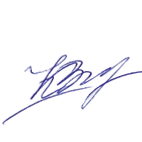 В.З. Куделина Преподаватель высшей квалификационнойКатегории Сергиево – ПосадскогоИнститута игрушкиФилиал ФГБОУ ВО «ВШНИ (Академия)»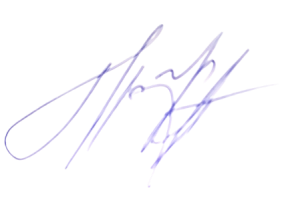 И.В.КравецСекретарь: Зав. культурно-досуговым отделомМБУК ОДЦ «Октябрь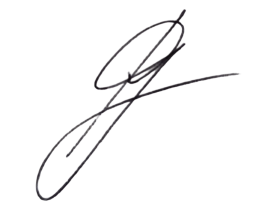 С.Н.Романюк